První quest z Kocbeře do Kohoutova – start – kocbeřská škola – cíl Kohoutov – pila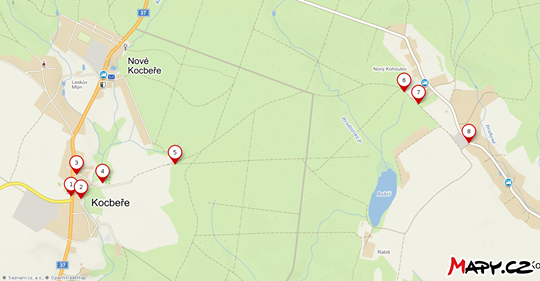 1. ŠKOLAVylezli jste ze dveří seznámit se s KocbeříPrvní  písmeno je lehké velice, je i prvním písmenem názvu naší vesniceVšichni si teď prohlédněte naši hezkou školu a za další záhadou jděte kousek dolů.2. PŘEDZAHRÁDKA ŠKOLYNa jižní straně školy, dva moudré kameny stojí, poučí nás o škole a neživé přírodě. K součtu čísel, kdy byla postavena nová školní budova, přidej jedna a dostaneš pořadí  písmenka          v abecedě, které hledáme na osmé místo tajenky. Pak se vraťte a kolem školy a autobusové zastávky pokračujte k pomníku 1. světové války.      Najdete zde tabuli číslo 1 a na ní další mapku s plánem naší cesty.3. POMNÍK 1. SVĚTOVÉ VÁLKY – 1. tabuleMnoho válek tudy prošlo, po nich mnozí mrtví byli,  abychom jim úctu vzdali, pomník jim tu postavili. Třinácté a čtrnácté jméno po stranách pomníku začíná písmenem, které hledáme na třetí místo tajenky4. HŘBITOV – 2. tabuleNikdo nám to nevěří, že jsme ze dvou Kocbeří. Jak to vlastně všechno bylo, dozvíte se právě teď.Páté písmeno je prvním v názvu národnosti, která tady do roku 1945 žilaPokračujte dále k lesu kolem třešňové aleje, která také naše dílo je. 5. KRAJ LESA – 3. tabulejestli už to nevíte, tak teď se to dozvíte,co je stará hranice, do sousední vesnice.  Když pěkným lesem projdete, všechny ty kameny cestou najdete.Uprostřed jména našeho hraběte, druhé písmeno tajenky přečtete6.  KRAJ LESA – KOHOUTOV  - 4. tabuleMáme tady pěkné lesy, máme to tu rádi, O přírodě hodně víme, jsme s ní kamarádi.Sedmé písmenko do questu, odkáže nás zase na cestu.Ve jménu vesnice, kam teď jdeme, páté písmenko nalezneme. 7. KRAJ KOHOUTOVA – 5. tabuleBlíží se cíl naší cesty, vidíte už vesničku, ještě ale v kraji lesa potrápíte hlavičku. Pět částí obec má a jedna se stejně jako rybník jmenuje,její čtvrté písmenko, šesté místo doplňuje. 8. KOHOUTOV – 6. tabule  Jestli byla hezká,  tahle naše stezka, brzy na to přijdete,  k cíli šťastně dojdete Určitě nás pochválíte, ve slovech společné písmenko najdete.Chybí nám na čtvrtém místě,  Vaše vítězství je jisté!  12345678A 1B 2C 3Č 4D 5Ď 6E 7F 8G 9H 10CH 11I 12J 13K 14L 15M 16N 17Ň 18O 19P 20Q 21R 22Ř 23S 24Š 25T 26Ť 27U  28V 29W 30X 31Y 32Z 33Ž 34